Название и № по каталогу: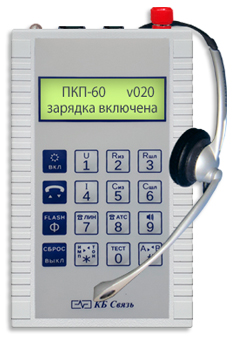 «ПКП-60» - № 5800 2.01  Включен в Реестр промышленной продукции, произведенной на территории РФ№ записи:   466\5\2023НАЗНАЧЕНИЕ И ОСНОВНЫЕ ФУНКЦИИ:измерение первичных параметров (U,R,C) двухпроводной телефонной линии связи.Измерение параметров АТС.Работа в качестве телефонного аппарата.Обеспечение связи с монтером на линии, или абонентом, а также удаленная проверка параметров телефонного аппарата абонента.Измерение первичных параметров U, R, C:Измерение постоянного (до 400В) и переменного (до 300В) напряжений на проводах «а» и «б» и между ними.Измерение сопротивления изоляции между проводом «а» и землей, проводом «б» и землей   и между проводами «а» и «б» от 0,1Ом до 1 ГОм. При обнаружении низкого сопротивления (менее 3кОм) проводится анализ на короткое замыкание и определение расстояния до места повреждения кабеля.Измерение сопротивления шлейфа и тока абонентской линии.Автоматическая компенсация сопротивления измерительного кабеля.Измерение емкости между проводом «а» и землей, проводом «б» и землей и между проводами «а» и «б» до 30 мкФ.   Дополнительно проводится анализ на обрыв и определение расстояния до места обрыва.Все измерения могут проводиться как отдельно, так и в составе комплексного теста.Измерение параметров АТС:Измерение напряжения и частоты вызывного сигнала АТС.Измерение напряжения и частоты сигнала станции АТС.Измерение напряжения станционной батареи АТС.Режим автоответчика. При поступлении на прибор вызывного сигнала происходит занятие линии и выдача в неё специального тиккера. Тиккер выдается в течение 5 секунд, после чего следует отбой и переход в состояние ожидания следующего вызывного сигнала. Режим используется для оценки качества и возможности установления разговорного тракта. Работа в качестве телефонного аппарата:Работа в режиме телефонного аппарата с тональным или импульсным набором номера в сторону АТС.Прослушивание линии.  В этом режиме при подключении к абонентской линии через гарнитуру будут прослушиваться все сигналы, передаваемые по контролируемой линии. Микрофон гарнитуры отключен, нагрузка линии по постоянному току отсутствует. Режим конференция. В этом режиме, при подключении к абонентской линии, включается микрофон гарнитуры, и прибор входит в режим конференции, при котором работника кросса будут слышать оба абонента.  Работа с монтером на линии:В этом режиме прибор находится в состоянии ожидания вызова из линии. Вызов производится подключением трубки монтера между исправными проводами «а» и «b» или между любым исправным из них и «землей». При любом из этих подключений в приборе прозвучит акустический сигнал. Такой же сигнал будет передаваться в трубку монтера по исправному проводу. При ответе на вызов, прибор перейдет в состояние разговора через гарнитуру.Работа с абонентской линией:Вызов абонента индукторным сигналом 25 Гц, связь с абонентом.Определение цифры, набранной на телефонном аппарате, подключенном к линии в тональном режиме. В импульсном режиме: измерение длительности импульсов и пауз в серии.Формирование в линию фонического сигнала 800 Гц для вызова абонента, не положившего трубку на рычажный переключатель.Все операции в линии выполняются как с обычными, так и со спаренными абонентами.        ТЕХНИЧЕСКИЕ ХАРАКТЕРИСТИКИ ОБЩИЕ: питание от Ni-MH аккумуляторных батарей типа «АА» (пальчиковые) - 4шт, или от сети переменного тока 220В через комплектный сетевой адаптер питания 5В, 1А; габариты: 158х95х36 мм;вес: не более 0,5 кг;КОМПЛЕКТ ПОСТАВКИ:Прибор кросса портативный – 1 шт;зарядное устройство AC/DC 220/5В, 1А – 1 шт;аккумуляторные батареи типа "АА" - 4 шт (установлены); шнур USB – 1 шт;комплект проводов (кабель «прибор – кросс» для включения ПКП-60 в кросс – 1 шт.; кабель «прибор – кабель» для подключения ПКП-60 к кабелю – 1 шт.; кабель для подключения к клемме заземления – 1шт.)телефонная гарнитура – 1шт;сумка для работы переноски и хранения - 1шт;руководство по эксплуатации – 1 шт; СРОК ГАРАНТИИ:
2 года с момента продажи, при отсутствии нарушений условий эксплуатации.